Authorised SignatoriesThis form shall be used in conjunction with the Proposal Form and shall include the name and signature of each individual who may complete/sign forms and give instruction regarding this Scheme in the future.I hereby declare that the above named persons are authorised signatories on behalf of the Policyholder.I confirm that the above details are in addition to /replace * those already provided to Risk Assurance Management Limited.  (*please tick as appropriate)NB: This form must be signed and dated below by an individual authorised to sign on behalf of the Policyholder.  As part of our verification procedure we must be able to authenticate the signature against a specimen held on file.  If you are unsure of the signatories we hold on file please contact us.I agree that a copy of this signed document will be legally valid.Date:   Authorised Signatories Form/04.2022Scheme Name:    Policy Number:   Print Name:Signature:Position:Print Name:Signature:Position:Print Name:Signature:Position:Print Name:Signature:Position:Print Name:Signature:Position: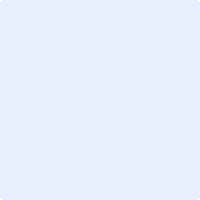 